OBJETIVO GENERALLa Secretaria General, tiene como objetivo ser una instancia de orden sistemático, regulatorio, político que proporcione a la ciudadanía un gobierno eficiente, eficaz, de calidad, sensible y transparente, garantizando la vigencia del Estado de Derecho, a través del ejercicio de sus facultades dentro del marco de legalidad; así como apoyar y coordinar las actividades de las diversas direcciones que componen la estructura administrativa del H. Ayuntamiento Municipal, además de colaborar con cada una de ellas en el desempeño de sus funciones y en el logro de los objetivos plasmados en el Plan Municipal de Desarrollo y Gobernanza de Cabo Corrientes.OBJETIVOS ESPECIFICOS.Ser una institución que actúe de manera recta honesta y transparente bajo los principios de eficiencia y eficacia; reconocida por la calidad de la atención que presta a las necesidades de los distintos sectores del municipio, a través de la aplicación de la normatividad que rige la vida del municipio.Dar seguimiento a los acuerdos tomados por el Pleno del Ayuntamiento para su cumplimiento.Notificar oportunamente las convocatorias a las sesiones de Ayuntamiento, incluyendo el orden del día, los anexos y la documentación necesaria con el fin de que los integrantes del Ayuntamiento tengan el tiempo suficiente para conocer y estudiar los asuntos que serán analizados en las sesiones.Coordinar y desarrollar con profesionalismo las actividades que por disposición de la ley o por comisión expresa sean encomendadas a esta Secretaría General.Ofrecer y garantizar una atención de calidad a la ciudadanía en general.METAS.VALORES: Respeto, democracia, honestidad, lealtad, transparencia y sustentabilidad.Estrategias: Educación de calidad.  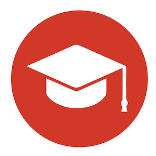 Nuestro objetivo es convertir a la educación en el principal fuerte de los pobladores contra la marginación y la carencia de oportunidades, y el principal motivo de inversión del gobierno Municipal de Cabo Corrientes, Jalisco.ACTIVIDADES A REALIZAR EN EL AÑO 2021.ESTIMACION DE GASTOS PARA LA EJECUCION DE ACTIVIDADES EN LA SECRETARIA GENERAL Y  LAS 5 DELEGACIONES MUNICIPALES.RECURSOS MATERIALES. ESTIMACION PRESUPUESTAL.VIATICOS SECRETARIA GENERALRECURSOS MATERIALES.SUELDOS Y PERCEPCIONES DESTINADOS PARA EL 2021 ATENTAMENTEEl Tuito, Municipio de Cabo Corrientes, Jal. A Noviembre del 2020.LIC.EDGAR RAMON IBARRA CONTRERAS.SECRETARIO  GENERAL 2018-2021DESCRIPCIÓN.ESTRATEGIA.Que los asuntos sometidos a consideración del Pleno del Ayuntamiento sean debidamente discutidos y analizados.Proporcionar y facilitar a los integrantes del Ayuntamientos todos los elementos necesarios para el debate correspondiente.Que todos los acuerdos del Pleno del Ayuntamiento sean cumplidos oportunamente.Notificar los acuerdos del Pleno del Ayuntamiento a todos los que resulten involucrados en su cumplimiento.Que todas las actividades sean realizadas de manera organizada y exitosamentePlanear, coordinar y supervisar las actividades.Que la ciudadanía se sienta satisfecha con los servicios y la atención que se le brinde.Garantizar servicios y atención eficiente y de calidad.PRINCIPAL PRODUCTO ESPERADO (BASE PARA EL ESTABLECIMIENTO DE METAS) Incrementar  la conexión de Internet gratuito en las Diferentes Localidades del Municipio, impulsando la tecnología.Incrementar  la conexión de Internet gratuito en las Diferentes Localidades del Municipio, impulsando la tecnología.Incrementar  la conexión de Internet gratuito en las Diferentes Localidades del Municipio, impulsando la tecnología.Incrementar  la conexión de Internet gratuito en las Diferentes Localidades del Municipio, impulsando la tecnología.Incrementar  la conexión de Internet gratuito en las Diferentes Localidades del Municipio, impulsando la tecnología.Incrementar  la conexión de Internet gratuito en las Diferentes Localidades del Municipio, impulsando la tecnología.Incrementar  la conexión de Internet gratuito en las Diferentes Localidades del Municipio, impulsando la tecnología.Incrementar  la conexión de Internet gratuito en las Diferentes Localidades del Municipio, impulsando la tecnología.Incrementar  la conexión de Internet gratuito en las Diferentes Localidades del Municipio, impulsando la tecnología.ACTIVIDADES A REALIZAR PARA LA OBTENCIÓN DEL PRODUCTO ESPERADOConexión de Internet los espacios públicos al interior del Municipio de Cabo Corrientes, Jalisco.Conexión de Internet los espacios públicos al interior del Municipio de Cabo Corrientes, Jalisco.Conexión de Internet los espacios públicos al interior del Municipio de Cabo Corrientes, Jalisco.Conexión de Internet los espacios públicos al interior del Municipio de Cabo Corrientes, Jalisco.Conexión de Internet los espacios públicos al interior del Municipio de Cabo Corrientes, Jalisco.Conexión de Internet los espacios públicos al interior del Municipio de Cabo Corrientes, Jalisco.Conexión de Internet los espacios públicos al interior del Municipio de Cabo Corrientes, Jalisco.Conexión de Internet los espacios públicos al interior del Municipio de Cabo Corrientes, Jalisco.Conexión de Internet los espacios públicos al interior del Municipio de Cabo Corrientes, Jalisco.INDICADOR DEL PROGRAMA ESTRATÉGICO AL QUE CONTRIBUYE Cuantitativo.Cuantitativo.Cuantitativo.Cuantitativo.Cuantitativo.Cuantitativo.Cuantitativo.Cuantitativo.Cuantitativo.BENEFICIOS Corto PlazoCorto PlazoMediano PlazoMediano PlazoMediano PlazoLargo PlazoLargo PlazoLargo PlazoLargo PlazoNOMBRE DEL INDICADOR Dimensión a medir Definición del indicador Definición del indicador Método del calculoUnidad de medidaUnidad de medidaFrecuencia de medida Línea baseMeta programadaNOMBRE DEL INDICADOR EficaciaEficienciaCalidadEconomíaDefinición del indicador Definición del indicador Método del calculoUnidad de medidaUnidad de medidaFrecuencia de medida Línea baseMeta programadaPORCENTAJE DE AVANCE EficienciaCalidadPorcentaje de avance de la conexión de internet gratuito.Porcentaje de avance de la conexión de internet gratuito.Número de ciudadanos que tienen acceso a internet gratuito.PorcentajePorcentajeMensual50%100%PRINCIPAL PRODUCTO ESPERADO (BASE PARA EL ESTABLECIMIENTO DE METAS) Reestructurar  la página de internet del H. Ayuntamiento de Cabo Corrientes,  para conformar un Plataforma de enlace virtual con los pobladores de distintos ejes temáticos de desarrollo( información, convocatorias, trámites, avisos, etc.Reestructurar  la página de internet del H. Ayuntamiento de Cabo Corrientes,  para conformar un Plataforma de enlace virtual con los pobladores de distintos ejes temáticos de desarrollo( información, convocatorias, trámites, avisos, etc.Reestructurar  la página de internet del H. Ayuntamiento de Cabo Corrientes,  para conformar un Plataforma de enlace virtual con los pobladores de distintos ejes temáticos de desarrollo( información, convocatorias, trámites, avisos, etc.Reestructurar  la página de internet del H. Ayuntamiento de Cabo Corrientes,  para conformar un Plataforma de enlace virtual con los pobladores de distintos ejes temáticos de desarrollo( información, convocatorias, trámites, avisos, etc.Reestructurar  la página de internet del H. Ayuntamiento de Cabo Corrientes,  para conformar un Plataforma de enlace virtual con los pobladores de distintos ejes temáticos de desarrollo( información, convocatorias, trámites, avisos, etc.Reestructurar  la página de internet del H. Ayuntamiento de Cabo Corrientes,  para conformar un Plataforma de enlace virtual con los pobladores de distintos ejes temáticos de desarrollo( información, convocatorias, trámites, avisos, etc.Reestructurar  la página de internet del H. Ayuntamiento de Cabo Corrientes,  para conformar un Plataforma de enlace virtual con los pobladores de distintos ejes temáticos de desarrollo( información, convocatorias, trámites, avisos, etc.Reestructurar  la página de internet del H. Ayuntamiento de Cabo Corrientes,  para conformar un Plataforma de enlace virtual con los pobladores de distintos ejes temáticos de desarrollo( información, convocatorias, trámites, avisos, etc.Reestructurar  la página de internet del H. Ayuntamiento de Cabo Corrientes,  para conformar un Plataforma de enlace virtual con los pobladores de distintos ejes temáticos de desarrollo( información, convocatorias, trámites, avisos, etc.ACTIVIDADES A REALIZAR PARA LA OBTENCIÓN DEL PRODUCTO ESPERADOSolicitar al departamento de informática que se actualice la página oficial de Municipio.Solicitar al departamento de informática que se actualice la página oficial de Municipio.Solicitar al departamento de informática que se actualice la página oficial de Municipio.Solicitar al departamento de informática que se actualice la página oficial de Municipio.Solicitar al departamento de informática que se actualice la página oficial de Municipio.Solicitar al departamento de informática que se actualice la página oficial de Municipio.Solicitar al departamento de informática que se actualice la página oficial de Municipio.Solicitar al departamento de informática que se actualice la página oficial de Municipio.Solicitar al departamento de informática que se actualice la página oficial de Municipio.INDICADOR DEL PROGRAMA ESTRATÉGICO AL QUE CONTRIBUYE Cualitativo es decir; medir la eficacia que se tiene la página oficial.Cualitativo es decir; medir la eficacia que se tiene la página oficial.Cualitativo es decir; medir la eficacia que se tiene la página oficial.Cualitativo es decir; medir la eficacia que se tiene la página oficial.Cualitativo es decir; medir la eficacia que se tiene la página oficial.Cualitativo es decir; medir la eficacia que se tiene la página oficial.Cualitativo es decir; medir la eficacia que se tiene la página oficial.Cualitativo es decir; medir la eficacia que se tiene la página oficial.Cualitativo es decir; medir la eficacia que se tiene la página oficial.BENEFICIOS Corto PlazoCorto PlazoMediano PlazoMediano PlazoMediano PlazoLargo PlazoLargo PlazoLargo PlazoLargo PlazoNOMBRE DEL INDICADOR Dimensión a medir Definición del indicador Definición del indicador Método del calculoUnidad de medidaUnidad de medidaFrecuencia de medida Línea baseMeta programadaNOMBRE DEL INDICADOR EficaciaEficienciaCalidadDefinición del indicador Definición del indicador Método del calculoUnidad de medidaUnidad de medidaFrecuencia de medida Línea baseMeta programadaPORCENTAJE DE AVANCE EficienciaPorcentaje de avance de la restructuración de la página web del Municipio.Porcentaje de avance de la restructuración de la página web del Municipio.Número de ciudadanos que visitan la página web.PorcentajePorcentajeMensual0%100%CALENDARIO DE ACTIVIDADESCALENDARIO DE ACTIVIDADESCALENDARIO DE ACTIVIDADESCALENDARIO DE ACTIVIDADESCALENDARIO DE ACTIVIDADESCALENDARIO DE ACTIVIDADESCALENDARIO DE ACTIVIDADESCALENDARIO DE ACTIVIDADESCALENDARIO DE ACTIVIDADESCALENDARIO DE ACTIVIDADESCALENDARIO DE ACTIVIDADESCALENDARIO DE ACTIVIDADESCALENDARIO DE ACTIVIDADESCALENDARIO DE ACTIVIDADESNo.DESCRIPCION DE LA ACTIVIDADCRONOGRAMACRONOGRAMACRONOGRAMACRONOGRAMACRONOGRAMACRONOGRAMACRONOGRAMACRONOGRAMACRONOGRAMACRONOGRAMACRONOGRAMACRONOGRAMANo.DESCRIPCION DE LA ACTIVIDADENEFEBMARABRMAYJUNJULAGOSEPOCTNOVDIC1ASESORAR A LOS DELEGADOS MUNICIPALES EN LOS ASUNTOS DE LA COMPETENCIA DE LAS DELEGACIONES.XXXXXXXXXXXX2ATENDER A LA CUIDADANIA EN GENERAL.XXXXXXXXXXXX3ELABORAR CARTAS DE RESIDENCIA PAR LA CUIDADANIA QUE LO REQUIERA.XXXXXXXXXXXX4REALIZAR LAS REQUISICIONES DE MATERIAL DE LAS AREAS DE SECRETARIA GENERAL.  XXXXXXXXXXXX5ORIENTAR Y CANALIZAR A LA CIUDADANIA QUE SOLICITE ALGUN SERVICIO.XXXXXXXXXXXX6ELABORAR LAS CERTIFICACIONES DE ACUERDOS DE SESION. XXXXXXXXXXXX7ELABORAR CERTIFICACIONES DE DOCUMENTOS OFICIALES QUE REQUIERA LA CUIDADANIA U OTRAS DEPENDENCIAS DE LA ADMINISTRACION.XXXXXXXXXXXX8LLEVAR A CABO LAS GRABACIONES DE LAS SESIONES DE AYUNTAMIENTO.XXXXXXXXXXXX9EXPEDIR CONSTANCIAS DE INGRESOS.XXXXXXXXXXXXPAPELERIARECURSOS MATERIALES PARA EL FUNCIONAMIENTO DE LA SECRETARIA GENERAL, AGENCIAS Y DELEGACIONES DEL MUNICIPIO.SOBRES TAMAÑO CARTASOBRES TAMAÑO OFICIO.SERVICIO DE PAQUETERIA.LÁPICES, BROCHES BACOS.CINTA SCOTCH.BITACORAGRAPAS LAPICERAS COLOR NEGRO Y AZÚL.FOLDERSMARCA TEXTOHOJAS BLANCAS TAMAÑO OFICIO Y CARTAPOST-ITENGRAPADORALAPICES.LAPIZ ADHESIVO.LIBRO DE ACTASLOFORTOBSERVACION: Será tomado de la partida presupuestal 211, para la adquisición de Materiales, útiles y equipos menores de Oficina.  TOTAL: $ 150,000.00OBSERVACION: Será tomado de la partida presupuestal 211, para la adquisición de Materiales, útiles y equipos menores de Oficina.  TOTAL: $ 150,000.00OBSERVACION: Será tomado de la partida presupuestal 211, para la adquisición de Materiales, útiles y equipos menores de Oficina.  TOTAL: $ 150,000.00MATERIAL DE LIMPIEZA PARA LAS 5 DELEGACIONES DEL MUNICIPIO DE CABO CORRIENTES, QUE A CONTINUACION ENLISTO:Yelapa.Las Juntas y los Veranos.Mayto.Chacala.Refugio Suchitlán.MATERIAL COMO: Fabuloso.Cloro.Jabón. Escobas.Bolsas para basura.Recogedor de basura.MATERIAL DE LIMPIEZA PARA LAS 5 DELEGACIONES DEL MUNICIPIO DE CABO CORRIENTES, QUE A CONTINUACION ENLISTO:Yelapa.Las Juntas y los Veranos.Mayto.Chacala.Refugio Suchitlán.MATERIAL COMO: Fabuloso.Cloro.Jabón. Escobas.Bolsas para basura.Recogedor de basura.MATERIAL DE LIMPIEZA PARA LAS 5 DELEGACIONES DEL MUNICIPIO DE CABO CORRIENTES, QUE A CONTINUACION ENLISTO:Yelapa.Las Juntas y los Veranos.Mayto.Chacala.Refugio Suchitlán.MATERIAL COMO: Fabuloso.Cloro.Jabón. Escobas.Bolsas para basura.Recogedor de basura.Será tomado de la partida presupuestal 216.- Material de limpieza.TOTAL: $130,000.00Será tomado de la partida presupuestal 216.- Material de limpieza.TOTAL: $130,000.00Será tomado de la partida presupuestal 216.- Material de limpieza.TOTAL: $130,000.00MATERIAL PARA IMPRESORAS DE SECRETARIA GENERAL  Y LAS 5 DELEGACIONES DEL MUNICIPIO DE CABO CORRIENTES, JALISCO.   Tinta negra.Tinta amarilla.Tinta magenta.Tinta cian.MATERIAL PARA IMPRESORAS DE SECRETARIA GENERAL  Y LAS 5 DELEGACIONES DEL MUNICIPIO DE CABO CORRIENTES, JALISCO.   Tinta negra.Tinta amarilla.Tinta magenta.Tinta cian.MATERIAL PARA IMPRESORAS DE SECRETARIA GENERAL  Y LAS 5 DELEGACIONES DEL MUNICIPIO DE CABO CORRIENTES, JALISCO.   Tinta negra.Tinta amarilla.Tinta magenta.Tinta cian.OBSERVACION: Será tomado de la partida presupuestal 212, Materiales y útiles de impresión y reproducción. TOTAL: $180,000.00OBSERVACION: Será tomado de la partida presupuestal 212, Materiales y útiles de impresión y reproducción. TOTAL: $180,000.00OBSERVACION: Será tomado de la partida presupuestal 212, Materiales y útiles de impresión y reproducción. TOTAL: $180,000.00COMISIONES DENTRO Y FUERA DEL MUNICIPIO PARA EL SECRETARIO GENERAL Y LOS 5 DELEGADOS MUNICIPALES.Combustible.OBSERVACION: Será tomado de la partida presupuestal 261, Combustibles, lubricantes y aditivos.TOTAL: $850,000.00COMISIONES DENTRO Y FUERA DEL MUNICIPIO PARA EL SECRETARIO GENERAL Y LOS 5 DELEGADOS MUNICIPALES.Alimentos.OBSERVACION: Será tomado de la partida presupuestal 221, Productos alimenticios para personas.TOTAL: $250,000.00COMISIONES DENTRO Y FUERA DEL MUNICIPIO PARA EL SECRETARIO GENERAL Y LOS 5 DELEGADOS MUNICIPALES.Hospedaje y transporte.OBSERVACION: Será tomado de la partida presupuestal 379, Otros servicios de traslado y hospedaje.TOTAL: $65,000.00Gastos de  representación: TOTAL:$1,165,000.00RECURSO MATERIALCANTIDADENCARGADOESCRITORIO3SECRETARIA GENERALLCOMPUTADORA3SECRETARIA GENERALESCÁNER 2SECRETARIA GENERALIMPRESORA2SECRETARIA GENERALARCHIVERO DE MADERA2SECRETARIA GENERALLIBRERO1SECRETARIA GENERALDEPARTAMENTOSUELDO MENSUALSUELDO ANUALPRIMA VACACIONALAGUINALDOOTRAS PRESTACIONESSECRETARIO GENERAL.SECRETARIA B CHOFER.$28,696.08.09$9,492.40$9,492.40$344,352.96$113,908.80$113,908.80$9,439.50$3,122.50$3,122.50$47,197.50$15,612.50$15,612.50$9,600.00$9,600.00$429,686.04$151,736.20$151,736.20TOTAL:$733,158.44